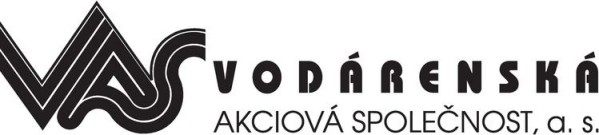  S M L O U V A č. 08/600810150/2022 uzavřená na základě zákona č. 274/2001 Sb., o vodovodech a kanalizacích pro veřejnou potřebu a o změně některých zákonů, v platném znění a občanského zákoníku 25 25 600810   0 A21281330AANJihomoravský krajŽerotínovo náměstí 449/3Brno 2 - Veveří602 00 Brno 2Jihomoravské muzeum ve Znojmě, příspěvková organizacePřemyslovců 129/8669 02 Znojmo 2Jihomoravské muzeum ve Znojmě, příspěvková organizacePřemyslovců 129/8669 02 Znojmo 2A00092738    +420 515 282 217 info@muzeumznojmo.czIng. Vladimíra Durajková - ředitelkaIng. Vladimíra Durajková - ředitelkapoštou obyčejně e-mail, e-mailekonom@muzeumznojmo.cz; info@muzeumznojmo.czAANpoštou obyčejněe-mail: ekonom@muzeumznojmo.cz, e-mail: info@muzeumznojmo.czI. Smluvní stranyDodavatel:					           Odběratel:					Vodovody a kanalizace Znojemsko, Kotkova 2518/20, 669 02 Znojmo 2, IČO: 45671745 DIČ: CZ45671745Vodovody a kanalizace Znojemsko, Kotkova 2518/20, 669 02 Znojmo 2, IČO: 45671745 DIČ: CZ45671745Jihomoravský kraj, Žerotínovo náměstí 449/3, Brno 2 - Veveří, 602 00 Brno 2, IČO: 70888337 DIČ: CZ7088833700   Vlastník vodovodu a kanalizace Vodovody a kanalizace Znojemsko, Kotkova 2518/20, 669 02 Znojmo 2, IČO: 45671745 DIČ: CZ45671745 přenesl na dodavatele svou povinnost uzavřít tuto smlouvu. Dodavatel je provozovatelem vodovodu a kanalizace.Vlastníkem přípojky a připojené stavby nebo pozemku je Jihomoravský kraj, Žerotínovo náměstí 449/3, Brno 2 - Veveří, 602 00 Brno 2, IČO: 70888337 DIČ: CZ70888337II. Předmět smlouvyPředmětem smlouvy je:	- dodávka pitné vody z vodovodu pro veřejnou potřebu	- odvádění odpadních vod kanalizací pro veřejnou potřebuIII. Odběrné místoSlužby uvedené v čl. II  jsou uskutečňovány pro následující odběrné místo odběratele:IV. Specifikace služebV. Cenové, fakturační a platební podmínkyCena za dodávku l m3 pitné vody a cena za odvádění l m3 odpadních vod se stanovuje na základě platných cenových předpisů písemnou dohodou mezi vlastníkem vodovodu a kanalizace a dodavatelem. Sazby vodného a stočného a jejich změny jsou k dispozici  pro odběratele u městských a obecních úřadů nebo v sídle svazku obcí a též ve veřejně přístupném ceníku u dodavatele. Změny se oznamují způsobem v místě obvyklým. Dojde-li ke změně ceny a není k dispozici časový odečet spotřeby, provede se fakturace na základě průměrné denní spotřeby za předchozí odečtové období. Fakturace bude prováděna za spotřebu od data posledního odečtu, k datu změny ceny dle předchozí ceny a od data změny ceny, k novému odečtu v nové ceně.Vyúčtování uvedených služeb dodavatel provede prostřednictvím faktury za odečtové období.	Způsob zasílání faktur::poštou obyčejně elektronicky (e-mailem) na  ekonom@muzeumznojmo.cz,  elektronicky (e-mailem) na  info@muzeumznojmo.czVypořádání přeplatků: Převodním příkazem na účet 1581165309/0800, Převodní příkaz27-7491250267/0100Převodní příkaz1581165309/0800 nedoplatků: Inkasním příkazem z účtu 1581165309/0800.Převodní příkaz27-7491250267/010010 dní od data odesláníDiskontní/2T-repo sazbaInkasní příkaz1581165309/08003 dny od data odesláníKaždá faktura (daňový doklad) je splatná do 3 dnů ode dne jejího odeslání. V případě pochybností se má za to, že faktura byla doručena třetího dne po jejím odeslání.Při pozdní úhradě peněžitého plnění má dodavatel nárok na úhradu úroku z prodlení dle občanského zákoníku.01.04.2022 NVI. Závěrečná ustanoveníSmlouva se uzavírá na dobu neurčitou. Platnosti nabyde dnem podpisu obou smluvních stran, účinnosti nabyde dnem zveřejnění v registru smluv.“Odběratel a dodavatel se zavazují, že jakékoliv skutečnosti, které budou mít vliv na změnu kterékoliv části této smlouvy, budou druhé smluvní straně oznámeny písemně do 30 dnů od této skutečnosti. Změna smlouvy je možná jen písemnou formou, s výjimkou následujících ustanovení: číslo OM, zasílací adresa, stanovení záloh, způsob vyúčtování, specifikace sazeb za poskytované služby.Smluvní strany mohou uzavřenou smlouvu vypovědět, pokud se mezi sebou nedohodnou jinak. Výpovědní doba se sjednává v délce l měsíc, přičemž výpovědní doba začne plynout prvním dnem měsíce následujícího po doručení projevu vůle.Nedílnou součástí smlouvy jsou přílohy:Č. l - "Všeobecné podmínky dodávky pitné vody a odvádění odpadních vod" Č. 2 - Kvalita vypouštěných odpadních vod.S těmito přílohami se obě smluvní strany před podpisem smlouvy podrobně seznámily, s těmito souhlasí a tyto odběratel převzal při podpisu smlouvy.Vztahy mezi dodavatelem a odběratelem, které nejsou výslovně upraveny touto smlouvou, se řídí 
”Všeobecnými podmínkami dodávky pitné vody a odvádění odpadních vod“, příslušnými ustanoveními platných předpisů upravujících právní vztahy při dodávce pitné vody a odvádění odpadních vod a  občanským zákoníkem.Smlouva se vypracovává ve dvou vyhotoveních, po jednom pro každou smluvní stranu.Dnem nabytí účinnosti této smlouvy pozbývají účinnosti dřívější smluvní ujednání mezi stranami.VODÁRENSKÁ AKCIOVÁ SPOLEČNOST, a.s. Jihomoravské muzeum ve Znojmě, příspěvková organizacePřemyslovců 129/8669 02 Znojmo 2Zastoupení: Ing. Vladimíra Durajková - ředitelkaIng. Petr Beneš - vedoucí majetkové odboruSoběšická 820/156, Lesná,  638 00 BrnoJihomoravské muzeum ve Znojmě, příspěvková organizacePřemyslovců 129/8669 02 Znojmo 2Zastoupení: Ing. Vladimíra Durajková - ředitelkaIng. Petr Beneš - vedoucí majetkové odborudivize Znojmo, Kotkova 20, 670 25Jihomoravské muzeum ve Znojmě, příspěvková organizacePřemyslovců 129/8669 02 Znojmo 2Zastoupení: Ing. Vladimíra Durajková - ředitelkaIng. Petr Beneš - vedoucí majetkové odboruZastoupená Ing. Zdeňkem Jarošem, MBA, ředitelem divize Znojmo, na základě plné moci   Jihomoravské muzeum ve Znojmě, příspěvková organizacePřemyslovců 129/8669 02 Znojmo 2Zastoupení: Ing. Vladimíra Durajková - ředitelkaIng. Petr Beneš - vedoucí majetkové odboruBankovní spojení: KB ZnojmoJihomoravské muzeum ve Znojmě, příspěvková organizacePřemyslovců 129/8669 02 Znojmo 2Zastoupení: Ing. Vladimíra Durajková - ředitelkaIng. Petr Beneš - vedoucí majetkové odboruČíslo účtu: 000000-0001702741/0100Číslo účtu: 1581165309/080027-7491250267/01001581165309/0800IČO: 49455842   DIČ: CZ49455842IČO: 00092738  70888337CZ70888337   Tel: 515 282 557, email:reklamace@vaszn.czTel: +420 515 282 217  541 653 111 benes.petr@kr-jihomoravsky.cz  http://www.vodarenska.czEmail: info@muzeumznojmo.czZapsána: B1181 Krajský soud v Brně Číslo odběrného místa: 80061-18Evidenční číslo:800005647Popis objektu:školní jídelnaPočet trvale připojených osob:23..  Adresa odběrného místa: Přemyslovců 129/8, Znojmo Znojmo, Přemyslovců 129/8, k. ú. Znojmo-město č. parc. 161 Adresa odběrného místa: Přemyslovců 129/8, Znojmo Znojmo, Přemyslovců 129/8, k. ú. Znojmo-město č. parc. 161 Adresa odběrného místa: Přemyslovců 129/8, Znojmo Znojmo, Přemyslovců 129/8, k. ú. Znojmo-město č. parc. 161 Adresa odběrného místa: Přemyslovců 129/8, Znojmo Znojmo, Přemyslovců 129/8, k. ú. Znojmo-město č. parc. 161- dodávka pitné vody z vodovodu pro veřejnou potřebu:  Předmětem této služby je dodávka vody v kategorii: Pitná voda - dodávka pitné vody z vodovodu pro veřejnou potřebu:  Předmětem této služby je dodávka vody v kategorii: Pitná voda - dodávka pitné vody z vodovodu pro veřejnou potřebu:  Předmětem této služby je dodávka vody v kategorii: Pitná voda - dodávka pitné vody z vodovodu pro veřejnou potřebu:  Předmětem této služby je dodávka vody v kategorii: Pitná voda - dodávka pitné vody z vodovodu pro veřejnou potřebu:  Předmětem této služby je dodávka vody v kategorii: Pitná voda Způsob měření spotřeby:vodoměrZpůsob stanovení spotřeby:odečetLimit množství: bez omezeníKapacita vodoměru:6 m3/hodNTlakové poměry v místě přípojky: 0min. 0,15 MPa, max. 0,7 MPaTlakové poměry v místě přípojky: 0min. 0,15 MPa, max. 0,7 MPaUkazatele jakosti:  Vápník 20-100 mg/l, hořčík 5-50 mg/l, dusičnany max. 50mg/l  (ostatní ukazatele jsou uvedeny na www.vodarenska.cz)Ukazatele jakosti:  Vápník 20-100 mg/l, hořčík 5-50 mg/l, dusičnany max. 50mg/l  (ostatní ukazatele jsou uvedeny na www.vodarenska.cz)Ukazatele jakosti:  Vápník 20-100 mg/l, hořčík 5-50 mg/l, dusičnany max. 50mg/l  (ostatní ukazatele jsou uvedeny na www.vodarenska.cz)Požadovaná kapacita požární vody:3,5m3/hodPřetěžovací průtok vodoměru: 12 m3/hodZpůsob zajištění dodávky požární vody:Způsob zajištění dodávky požární vody:Způsob zajištění dodávky požární vody:Paušál, dle něhož se zjišťuje množství spotřebované vody z vodovodu pro veřejnou potřebu, je nedílnou součástí této smlouvy jako příloha č. 2 'Paušální karta'.- odvádění odpadních vod kanalizací pro veřejnou potřebu:N - odvádění odpadních vod kanalizací pro veřejnou potřebu:N - odvádění odpadních vod kanalizací pro veřejnou potřebu:N Způsob měření spotřeby:vodoměrZpůsob stanovení spotřeby:odečetLimit množství:bez omezeníTato služba je specifikována v příloze č. 2 této smlouvy, která je její  nedílnou součástí.Tato služba je specifikována v příloze č. 2 této smlouvy, která je její  nedílnou součástí.Tato služba je specifikována v příloze č. 2 této smlouvy, která je její  nedílnou součástí.Odběratel prohlašuje, že odběrné místo nemá jiný zdroj vody než vodovod pro veřejnou potřebu. Množství odvedených odpadních vod se stanovuje ve výši množství dodané vody vodovodem pro veřejnou potřebu a vypouštěné množství a kvalita není v rozporu s kanalizačním řádem v místě napojení. Množství odvedených odpadních vod se stanovuje ve výši paušálu jehož složení je definováno v příloze č. 2 „Paušální karta“ a vypouštěné množství a kvalita není v rozporu s kanalizačním řádem v místě napojení.- odvádění srážkových vod kanalizací pro veřejnou potřebu  (Stanovuje se na základě níže uvedených podkladů)- odvádění srážkových vod kanalizací pro veřejnou potřebu  (Stanovuje se na základě níže uvedených podkladů)- odvádění srážkových vod kanalizací pro veřejnou potřebu  (Stanovuje se na základě níže uvedených podkladů)- odvádění srážkových vod kanalizací pro veřejnou potřebu  (Stanovuje se na základě níže uvedených podkladů)- odvádění srážkových vod kanalizací pro veřejnou potřebu  (Stanovuje se na základě níže uvedených podkladů)- odvádění srážkových vod kanalizací pro veřejnou potřebu  (Stanovuje se na základě níže uvedených podkladů)Způsob měření spotřeby:stokoměremZpůsob stanovení spotřeby:odečtemZpůsob stanovení spotřeby:odečtemSjednané množství: 00bez omezeníSjednané množství: 00bez omezeníSjednané množství: 00bez omezeníDruh plochyDruh plochyDruh plochyPlocha zpoplatněná (m2)Redukovaná zpoplatněná plocha (m2)Plocha nezpopl. (m2) Chyba! Proměnná dokumentu nebyla poskytnuta. Chyba! Proměnná dokumentu nebyla poskytnuta. Chyba! Proměnná dokumentu nebyla poskytnuta.0Chyba! Proměnná dokumentu nebyla poskytnuta.0 Chyba! Proměnná dokumentu nebyla poskytnuta. Chyba! Proměnná dokumentu nebyla poskytnuta. Chyba! Proměnná dokumentu nebyla poskytnuta.0Chyba! Proměnná dokumentu nebyla poskytnuta.0 Chyba! Proměnná dokumentu nebyla poskytnuta. Chyba! Proměnná dokumentu nebyla poskytnuta. Chyba! Proměnná dokumentu nebyla poskytnuta.0Chyba! Proměnná dokumentu nebyla poskytnuta.0 Chyba! Proměnná dokumentu nebyla poskytnuta. Chyba! Proměnná dokumentu nebyla poskytnuta. Chyba! Proměnná dokumentu nebyla poskytnuta.0Chyba! Proměnná dokumentu nebyla poskytnuta.0 Chyba! Proměnná dokumentu nebyla poskytnuta. Chyba! Proměnná dokumentu nebyla poskytnuta. Chyba! Proměnná dokumentu nebyla poskytnuta.0Chyba! Proměnná dokumentu nebyla poskytnuta.0 Chyba! Proměnná dokumentu nebyla poskytnuta. Chyba! Proměnná dokumentu nebyla poskytnuta. Chyba! Proměnná dokumentu nebyla poskytnuta.0Chyba! Proměnná dokumentu nebyla poskytnuta.0 Chyba! Proměnná dokumentu nebyla poskytnuta. Chyba! Proměnná dokumentu nebyla poskytnuta. Chyba! Proměnná dokumentu nebyla poskytnuta.0Chyba! Proměnná dokumentu nebyla poskytnuta.0Celkem součet ploch (m2):Celkem součet ploch (m2):Celkem součet ploch (m2):0Chyba! Proměnná dokumentu nebyla poskytnuta.0Dlouhodobý srážkový normál: Dlouhodobý srážkový normál: 0 m3/rokRoční množství odváděných srážkových vod: 0 m3/rokRoční množství odváděných srážkových vod: 0 m3/rokRoční množství odváděných srážkových vod: 0 m3/rokZpůsob vypočtu srážkových vod:  Dlouhodobý srážkový normál v m3/rok  x  součet redukovaných zpoplatněných ploch v m2 Způsob vypočtu srážkových vod:  Dlouhodobý srážkový normál v m3/rok  x  součet redukovaných zpoplatněných ploch v m2 Způsob vypočtu srážkových vod:  Dlouhodobý srážkový normál v m3/rok  x  součet redukovaných zpoplatněných ploch v m2 Způsob vypočtu srážkových vod:  Dlouhodobý srážkový normál v m3/rok  x  součet redukovaných zpoplatněných ploch v m2 Způsob vypočtu srážkových vod:  Dlouhodobý srážkový normál v m3/rok  x  součet redukovaných zpoplatněných ploch v m2 Způsob vypočtu srážkových vod:  Dlouhodobý srážkový normál v m3/rok  x  součet redukovaných zpoplatněných ploch v m2 Smluvní strany se dohodly, že dodavatel je oprávněn údaj o hodnotě dlouhodobého srážkového normálu použitý pro výpočet množství srážkových vod odváděných do kanalizace pravidelně aktualizovat na základě statistických údajů poskytnutých Českým hydrometeorologickým ústavem nebo jakoukoliv jinou organizací jej nahrazující tak, aby údaje obsažené ve výše uvedené tabulce nebyly starší než 10 let. Platné hodnoty dlouhodobých srážkových normálů budou uveřejněny prostřednictvím www.vodarenska.cz a budou k dispozici v zákaznických centrech dodavatele.Smluvní strany se dohodly, že dodavatel je oprávněn údaj o hodnotě dlouhodobého srážkového normálu použitý pro výpočet množství srážkových vod odváděných do kanalizace pravidelně aktualizovat na základě statistických údajů poskytnutých Českým hydrometeorologickým ústavem nebo jakoukoliv jinou organizací jej nahrazující tak, aby údaje obsažené ve výše uvedené tabulce nebyly starší než 10 let. Platné hodnoty dlouhodobých srážkových normálů budou uveřejněny prostřednictvím www.vodarenska.cz a budou k dispozici v zákaznických centrech dodavatele.Smluvní strany se dohodly, že dodavatel je oprávněn údaj o hodnotě dlouhodobého srážkového normálu použitý pro výpočet množství srážkových vod odváděných do kanalizace pravidelně aktualizovat na základě statistických údajů poskytnutých Českým hydrometeorologickým ústavem nebo jakoukoliv jinou organizací jej nahrazující tak, aby údaje obsažené ve výše uvedené tabulce nebyly starší než 10 let. Platné hodnoty dlouhodobých srážkových normálů budou uveřejněny prostřednictvím www.vodarenska.cz a budou k dispozici v zákaznických centrech dodavatele.Smluvní strany se dohodly, že dodavatel je oprávněn údaj o hodnotě dlouhodobého srážkového normálu použitý pro výpočet množství srážkových vod odváděných do kanalizace pravidelně aktualizovat na základě statistických údajů poskytnutých Českým hydrometeorologickým ústavem nebo jakoukoliv jinou organizací jej nahrazující tak, aby údaje obsažené ve výše uvedené tabulce nebyly starší než 10 let. Platné hodnoty dlouhodobých srážkových normálů budou uveřejněny prostřednictvím www.vodarenska.cz a budou k dispozici v zákaznických centrech dodavatele.Smluvní strany se dohodly, že dodavatel je oprávněn údaj o hodnotě dlouhodobého srážkového normálu použitý pro výpočet množství srážkových vod odváděných do kanalizace pravidelně aktualizovat na základě statistických údajů poskytnutých Českým hydrometeorologickým ústavem nebo jakoukoliv jinou organizací jej nahrazující tak, aby údaje obsažené ve výše uvedené tabulce nebyly starší než 10 let. Platné hodnoty dlouhodobých srážkových normálů budou uveřejněny prostřednictvím www.vodarenska.cz a budou k dispozici v zákaznických centrech dodavatele.Smluvní strany se dohodly, že dodavatel je oprávněn údaj o hodnotě dlouhodobého srážkového normálu použitý pro výpočet množství srážkových vod odváděných do kanalizace pravidelně aktualizovat na základě statistických údajů poskytnutých Českým hydrometeorologickým ústavem nebo jakoukoliv jinou organizací jej nahrazující tak, aby údaje obsažené ve výše uvedené tabulce nebyly starší než 10 let. Platné hodnoty dlouhodobých srážkových normálů budou uveřejněny prostřednictvím www.vodarenska.cz a budou k dispozici v zákaznických centrech dodavatele.Stanovení záloh 2500017366 2000001015 měsíčně (splatnost k 15tému)Stanovení záloh 2500017366 2000001015 měsíčně (splatnost k 15tému)Stanovení záloh 2500017366 2000001015 měsíčně (splatnost k 15tému)Stanovení záloh 2500017366 2000001015 měsíčně (splatnost k 15tému)Stanovení záloh 2500017366 2000001015 měsíčně (splatnost k 15tému)Forma zálohových plateb:Inkasní příkazSloženka AInkasní příkazVariabilní symbol:2000001015Četnost plateb:měsíčně (splatnost k 15tému)Výše zálohy (Kč):5310počítaná zálohaBank. spojení odběratele:1581165309/08001581165309/0800Splatnost záloh se stanovuje na kterýkoliv den pro příslušný měsíc. Dodavatel je oprávněn při změně sazeb vodného a stočného nebo při změnách odebraného množství vody upravit nově výši záloh. Splatnost záloh se stanovuje na kterýkoliv den pro příslušný měsíc. Dodavatel je oprávněn při změně sazeb vodného a stočného nebo při změnách odebraného množství vody upravit nově výši záloh. Splatnost záloh se stanovuje na kterýkoliv den pro příslušný měsíc. Dodavatel je oprávněn při změně sazeb vodného a stočného nebo při změnách odebraného množství vody upravit nově výši záloh. Splatnost záloh se stanovuje na kterýkoliv den pro příslušný měsíc. Dodavatel je oprávněn při změně sazeb vodného a stočného nebo při změnách odebraného množství vody upravit nově výši záloh. Splatnost záloh se stanovuje na kterýkoliv den pro příslušný měsíc. Dodavatel je oprávněn při změně sazeb vodného a stočného nebo při změnách odebraného množství vody upravit nově výši záloh. Specifikace sazeb za poskytované služby pro: Specifikace sazeb za poskytované služby pro: Specifikace sazeb za poskytované služby pro: Specifikace sazeb za poskytované služby pro: Kód sazby:% sazby: Roční paušál v sazbě (m3): Popis sazby: 2N11Ostatní12Ostatní220v1000 Vodné dle vodoměru202s1000 Stočné dle vodoměru000000Zasílací adresa odběratele (plátce) pro platební doklady: 0NJihomoravský krajŽerotínovo náměstí 449/3Brno 2 - Veveří602 00 Brno 2Ve Znojmě     dne 23.11.2022	………………………………………………………………………………………………………………DODAVATELODBĚRATELPříloha č. 2 ke smlouvě č. 08/600810Příloha č. 2 ke smlouvě č. 08/600810Příloha č. 2 ke smlouvě č. 08/600810Příloha č. 2 ke smlouvě č. 08/600810Příloha č. 2 ke smlouvě č. 08/600810PAUŠÁLNÍ KARTAPAUŠÁLNÍ KARTAPAUŠÁLNÍ KARTAPAUŠÁLNÍ KARTAPAUŠÁLNÍ KARTAV případě, že spotřeba vody není měřena vodoměrem a nebo množství odpadních vod není možné odvozeně stanovit, určuje se spotřeba vody a nebo množství odpadních vod paušálemV případě, že spotřeba vody není měřena vodoměrem a nebo množství odpadních vod není možné odvozeně stanovit, určuje se spotřeba vody a nebo množství odpadních vod paušálemV případě, že spotřeba vody není měřena vodoměrem a nebo množství odpadních vod není možné odvozeně stanovit, určuje se spotřeba vody a nebo množství odpadních vod paušálemV případě, že spotřeba vody není měřena vodoměrem a nebo množství odpadních vod není možné odvozeně stanovit, určuje se spotřeba vody a nebo množství odpadních vod paušálemV případě, že spotřeba vody není měřena vodoměrem a nebo množství odpadních vod není možné odvozeně stanovit, určuje se spotřeba vody a nebo množství odpadních vod paušálemNázev položky0Název položky0Směrné číslo (roční m3)Počet jednotek Procento využitíV případě zjištění rozdílu položek paušálu, které budou kontrolovány pracovníky dodavatele, bude spotřeba vody dofakturována dle skutečně zjištěných položek od data uzavření smlouvy.V případě zjištění rozdílu položek paušálu, které budou kontrolovány pracovníky dodavatele, bude spotřeba vody dofakturována dle skutečně zjištěných položek od data uzavření smlouvy.V případě zjištění rozdílu položek paušálu, které budou kontrolovány pracovníky dodavatele, bude spotřeba vody dofakturována dle skutečně zjištěných položek od data uzavření smlouvy.V případě zjištění rozdílu položek paušálu, které budou kontrolovány pracovníky dodavatele, bude spotřeba vody dofakturována dle skutečně zjištěných položek od data uzavření smlouvy.V případě zjištění rozdílu položek paušálu, které budou kontrolovány pracovníky dodavatele, bude spotřeba vody dofakturována dle skutečně zjištěných položek od data uzavření smlouvy.Ve Znojmě     dne 22.11.2022	………………………………………………………………………………………………………………………………………………………………………………………………………………………………………………………………………………………DODAVATELODBĚRATELODBĚRATELODBĚRATELODBĚRATEL,,,,,